Distanční výuka  od 25. do 28.1.Pondělí 25. 1.    ÚKOL POŠLEŠ NEJPOZDĚJI V ÚTERÝ DO 17 HODIN1)   Vypočítej  rovnice a udělej zkoušku: a)  9x - 5 = 40             b) 8x - 1 = - 2x + 92)    Vypočítej: a) zaokrouhli a odmocni zpaměti                                  b) pomocí kalkulačky. Výsledek zaokrouhli na jedno desetinné místo.√24,5 ≐ 			c)  √0,156 ≐ 		   e)√121,4 ≐ √899 ≐ 			d)  √196,3 ≐ 		   f)  √0,489 ≐ 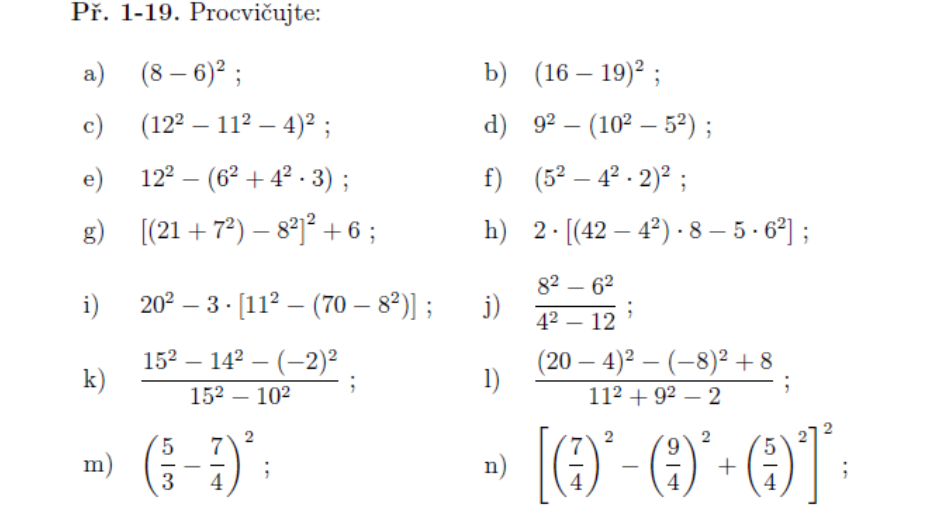 3)  Vypočítej:	4) Vypočítej délku zbývající strany pravoúhlého trojúhelníku KLM s pravým úhlem při vrcholu M: k = 6,4cm, l = 3cm. ( náčrtek, výpočet, odpověď)Úterý 26. 1. vypracuješ do sešitu, neposíláš!       1) Vypočítej: 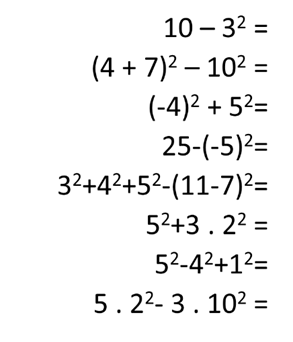   2) Vypočítej rovnice a udělej zkoušku:  a) 4x – 2 = 2x + 4      b) 3x + 3 = 7 – x3) Šaty zlevnily o 60 Kč a jsou za 440 Kč. O kolik procent byly šaty zlevněny?        4)  Vypočítej:         -6 + ( - 9) =                                        -6 . ( - 4) =                                          7 + (- 8) =                                         9 . ( - 7) =                                    - 14 – (- 25) =                                       64 : ( - 8) =                                       - 9 – 8 + 6 =                                 - 121 : ( - 11) =       středa 27. 1. vypracuješ do sešitu, neposíláš!1) Vypočítej:   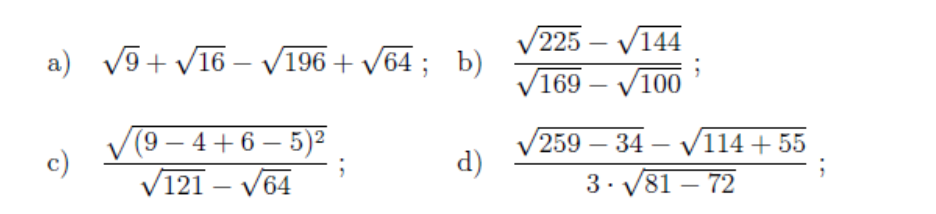  2) Rovnice a udělej zkoušku:  a) 2. ( 6 - 3x) = 18 – 9x       b) 7 (x + 3) = 21Nápověda: nejdřív roznásob závorku 2. ( 6 – 3x) = 2 . 6 + 2 . (-3x)                                                             7 . ( x + 3) = 7 . x + 7 . 3a pak vypočítej rovnici  3) Vypočítej odvěsnu a pravoúhlého trojúhelníka ABC, jestliže c = 26 cm, b = 11 cm.       4) 18 m železnice váží 1260 kg. Kolik váží 100 m svařované železnice?Čtvrtek 28. 1. vypracuješ do sešitu, neposíláš!      1)  Vypočítej:  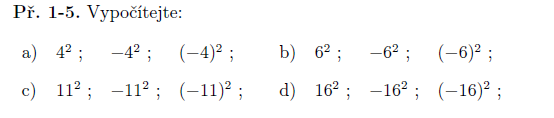 2) Vypočítej: délku zbývající strany pravoúhlého trojúhelníku KLM s pravým úhlem při vrcholu M: k = 4,4cm, m = 8,2cm. ( náčrtek, výpočet, odpověď)3) Vypočítej rovnice: a)  10x - 15 = 15 - 5x                                b) 10x - 10 = 8x - 8    4) V přírodě žijící slon váží až 4,35 tun a jeho kly asi 1,5 % z hmotnosti těla. Kolik kg            váží sloní kly?